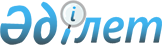 Об установлении дополнительного перечня лиц, относящихся к целевым группам населения по Кызылкогинскому району
					
			Утративший силу
			
			
		
					Постановление акимата Кызылкогинского района Атырауской области от 31 марта 2015 года № 88. Зарегистрировано Департаментом юстиции Атырауской области 08 апреля 2015 года № 3151. Утратило силу постановлением Кызылкогинского районного акимата Атырауской области от 14 февраля 2018 года N 30
      Сноска. Утратило силу постановлением Кызылкогинского районного акимата Атырауской области от 14.02.2018 N 30 (вводится в действие по истечении десяти календарных дней после дня его первого официального опубликования).
      Руководствуясь подпунктом 14) пункта 1 статьи 31 Закона Республики Казахстан от 23 января 2001 года "О местном государственном управлении и самоуправлении в Республике Казахстан", пунктом 2 статьи 5 Закона Республики Казахстан от 23 января 2001 года "О занятости населения", исходя из ситуации на рынке труда и бюджетных средств, акимат района ПОСТАНОВЛЯЕТ:
      1.  Установить дополнительный перечень лиц, относящихся к целевым группам населения по Кызылкогинскому району согласно приложению к настоящему постановлению. 

      2.  Государственному учреждению "Центр занятости Кзылкогинского района Атырауской области" обеспечить меры по содействию в занятости целевым группам населения.

      3.  Контроль за исполнением настоящего постановления возложить на Шаяхметова. Б - заместителя акима района.

      4.  Настоящее постановление вступает в силу со дня государственной регистрации в органах юстиции и вводится в действие по истечении десяти календарных дней после дня его официального опубликования.

 Дополнительный перечень лиц, относящихся к целевым группам населения по Кызылкогинскому району
      1. Молодежь в возрасте до двадцати девяти лет.

      2. Безработные, зарегистрированные в государственном учреждении "Отдел занятости и социальных программ Кызылкогинского района Атырауской области".

      3. Выпускники учебного заведения, реализующее интегрированные образовательные учебные программы технического и профессионального, после среднего образования.

      4. Участники программы "Дорожная карта Занятости 2020".

      5. Лица старше пятидесяти лет.
					© 2012. РГП на ПХВ «Институт законодательства и правовой информации Республики Казахстан» Министерства юстиции Республики Казахстан
				
      Аким района

М. Муканов
Приложение к постановлению акимата района от "31" марта 2015 года № 88